서[ JW그룹] 신입약사 채용[ JW그룹] 신입약사 채용[ JW그룹] 신입약사 채용[ JW그룹] 신입약사 채용▶ 모집요강 및 자격요건▶ 모집요강 및 자격요건▶ 모집요강 및 자격요건▶ 모집요강 및 자격요건근무형태정규직모집인원0명▶ 접수방법 및 문의처▶ 접수방법 및 문의처▶ 접수방법 및 문의처▶ 접수방법 및 문의처접수기간2016.10.30 일요일 23시 마감지원방법홈페이지상세내용지원방법 및 제출서류(1) 지원방법 : JW그룹 채용 홈페이지에 온라인 지원 (recruit.jw-group.co.kr) 채용공고 클릭 후, 각 모집부문 선택※ 지원 시 초등학교 생활기록부 "행동발달내역" 혹은 "행동특성및 종합의견" 기입요망(가까운 초중고교에서 발급 가능)※ 초등학교 생활기록부는 휴일에 발급이 곤란한 경우가 있으니 사전에 미리 발급 받아주시기 바랍니다.(2) 제출서류 (1차 면접 참석시 지참)  - 초등학교 생활기록부 - 취업지원대상자 증명서 (보훈대상자에 한함) * 기타 자세한 사항은 아래의 QR코드 및 홈페이지 참조지원방법 및 제출서류(1) 지원방법 : JW그룹 채용 홈페이지에 온라인 지원 (recruit.jw-group.co.kr) 채용공고 클릭 후, 각 모집부문 선택※ 지원 시 초등학교 생활기록부 "행동발달내역" 혹은 "행동특성및 종합의견" 기입요망(가까운 초중고교에서 발급 가능)※ 초등학교 생활기록부는 휴일에 발급이 곤란한 경우가 있으니 사전에 미리 발급 받아주시기 바랍니다.(2) 제출서류 (1차 면접 참석시 지참)  - 초등학교 생활기록부 - 취업지원대상자 증명서 (보훈대상자에 한함) * 기타 자세한 사항은 아래의 QR코드 및 홈페이지 참조지원방법 및 제출서류(1) 지원방법 : JW그룹 채용 홈페이지에 온라인 지원 (recruit.jw-group.co.kr) 채용공고 클릭 후, 각 모집부문 선택※ 지원 시 초등학교 생활기록부 "행동발달내역" 혹은 "행동특성및 종합의견" 기입요망(가까운 초중고교에서 발급 가능)※ 초등학교 생활기록부는 휴일에 발급이 곤란한 경우가 있으니 사전에 미리 발급 받아주시기 바랍니다.(2) 제출서류 (1차 면접 참석시 지참)  - 초등학교 생활기록부 - 취업지원대상자 증명서 (보훈대상자에 한함) * 기타 자세한 사항은 아래의 QR코드 및 홈페이지 참조문의처 인재경영팀 채용담당 :	job@jw-holdings.co.kr  인재경영팀 채용담당 :	job@jw-holdings.co.kr  인재경영팀 채용담당 :	job@jw-holdings.co.kr 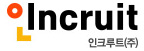 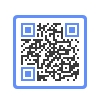 